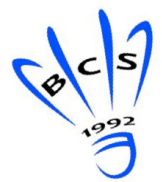 ASSEMBLEE GENERALE DU BADMINTON CLUB SURESNOIS DU JEUDI 27 JUIN 2019CANDIDATURE AU CONSEIL D’ADMINISTRATIONJe soussigné(e), (Nom, Prénom) : _______________________________Né(e) le : __________________________________Pose ma candidature au conseil d’administration du Badminton Club SuresnoisDate de la demande : __________Signature :RÉPONSE AU PLUS TARD LE MERCREDI 19 JUIN 2019Par email à :secretaire@bcs92.fr	Badminton Club Suresnois27, rue des Tourneroches 92150 SuresnesNuméro d’enregistrement loi 1901 : 37/17912, JO du 23/12/1992Agrément jeunesse et sport : 92/s/447